off-line version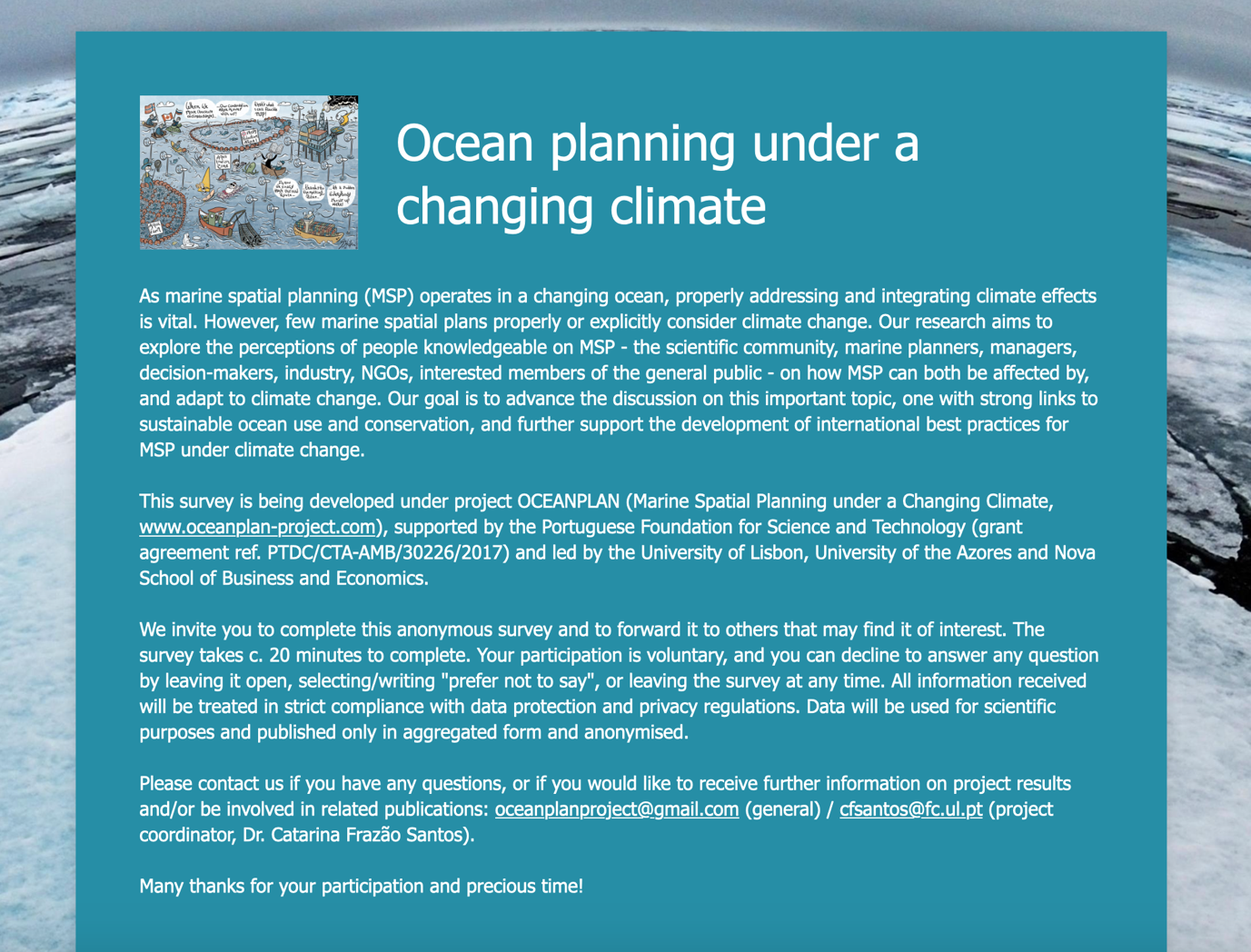 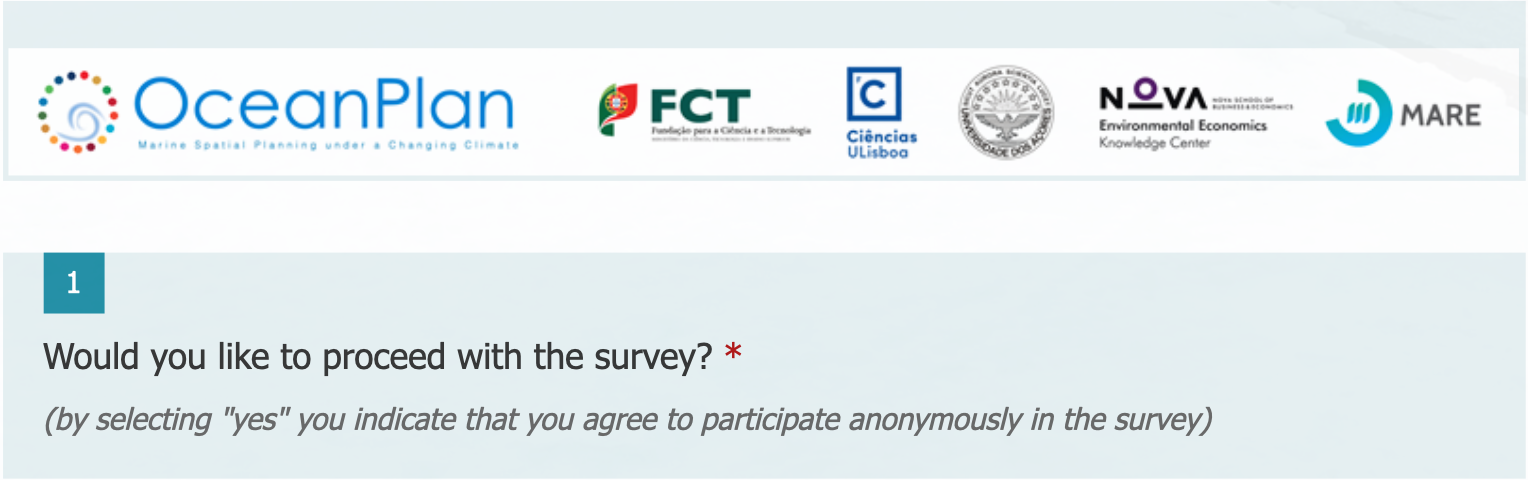 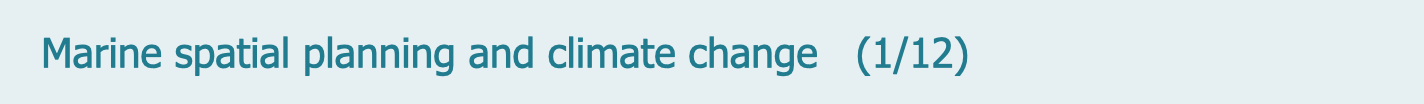 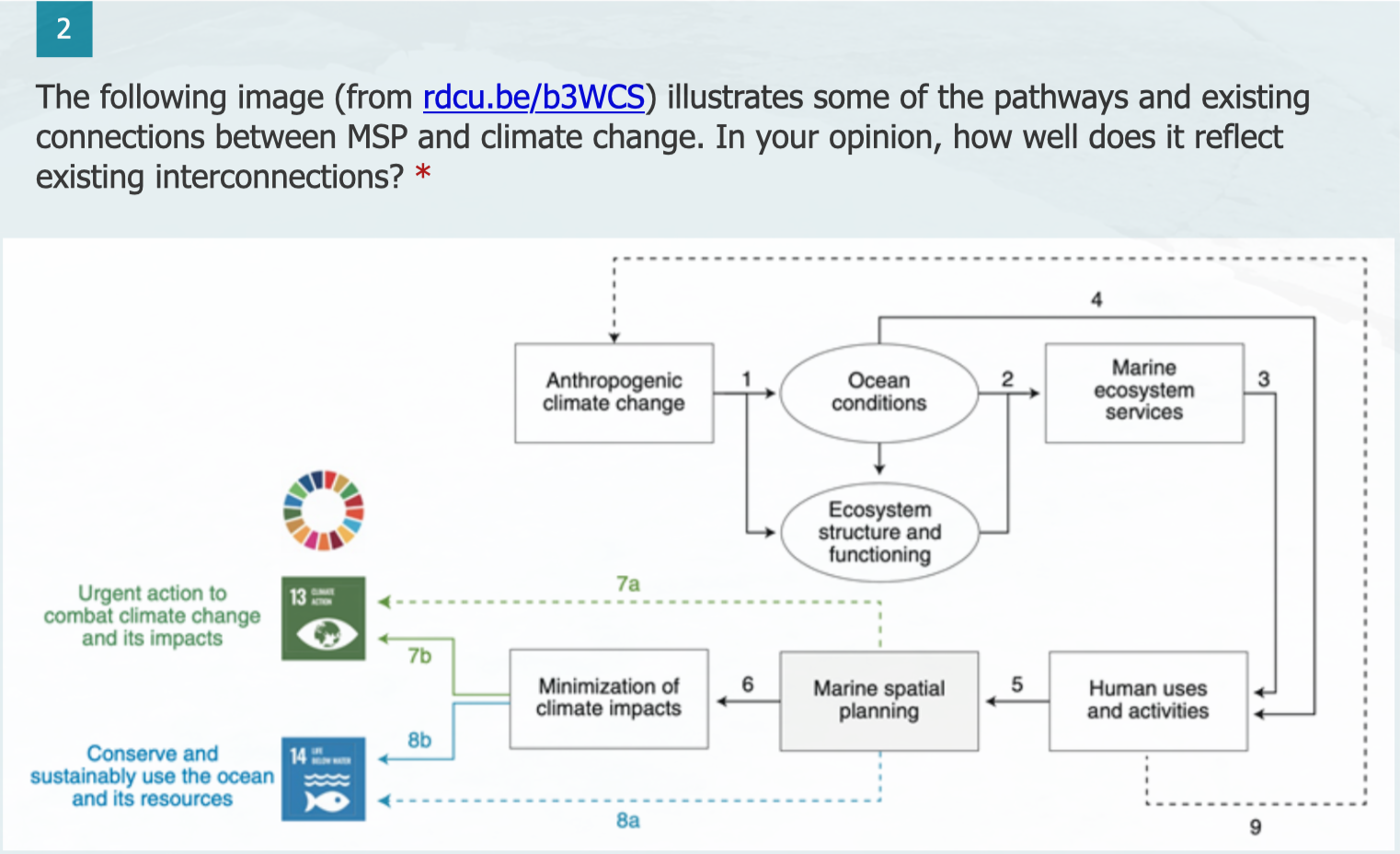 Other: ______________________________________________________3.1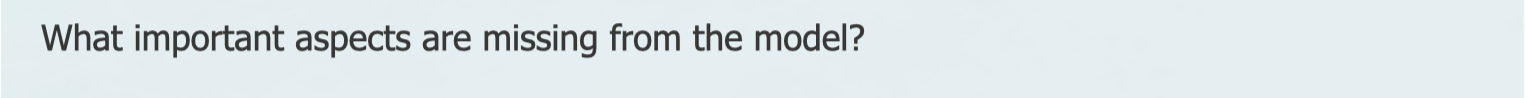 3.2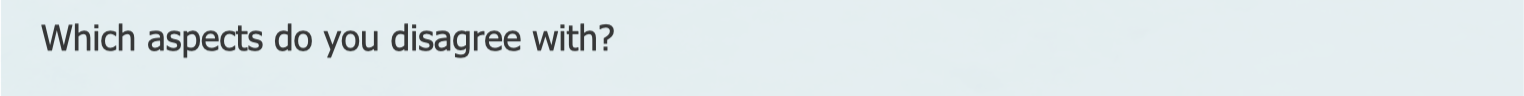 3.3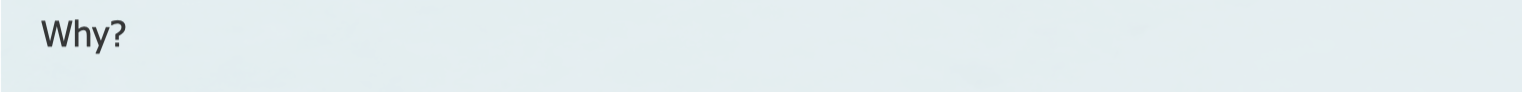 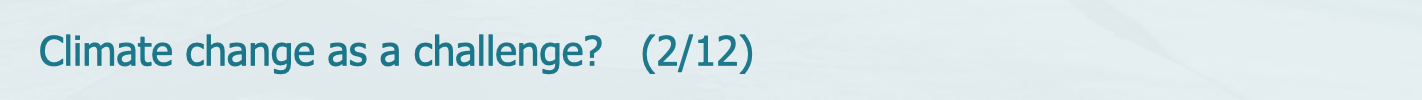 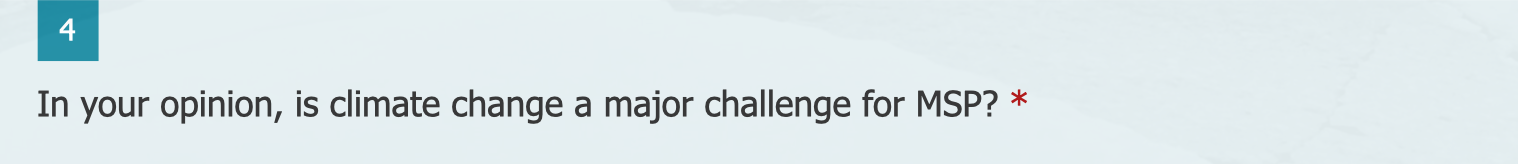 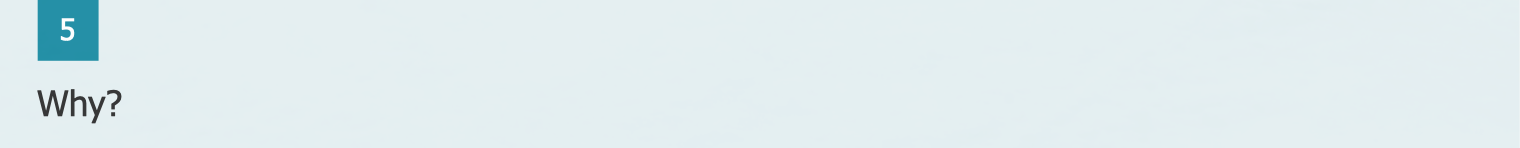 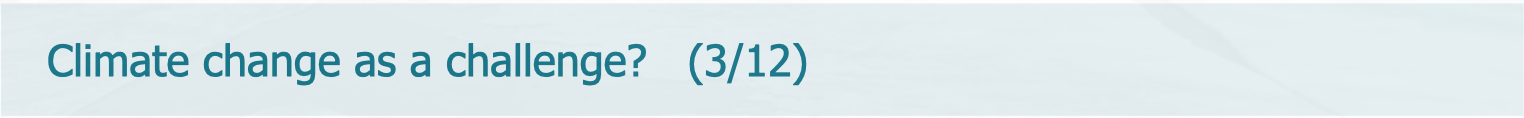 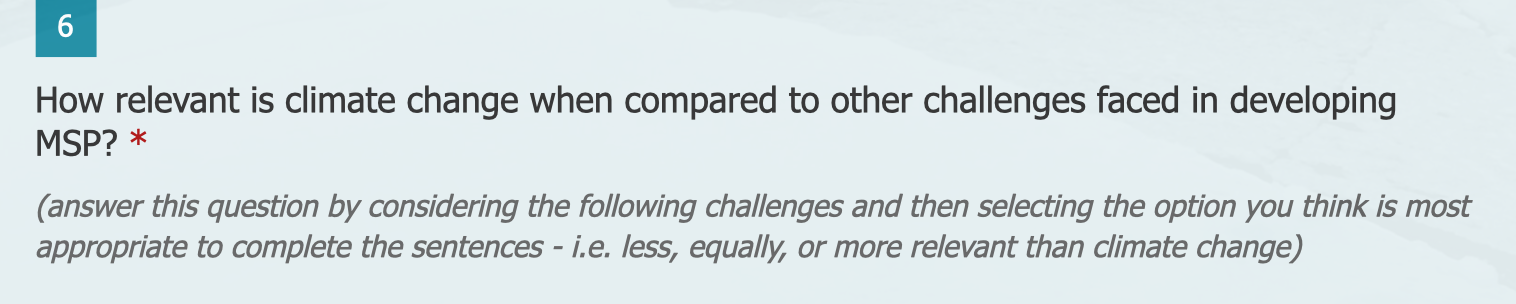 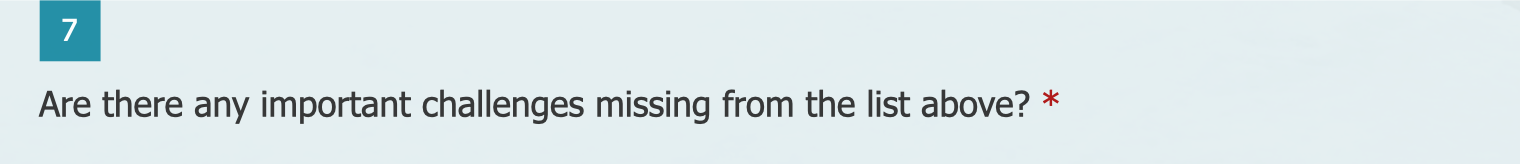 8.1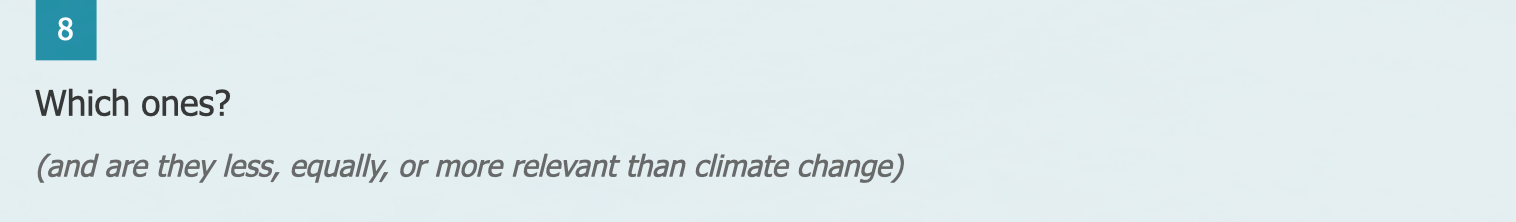 8.2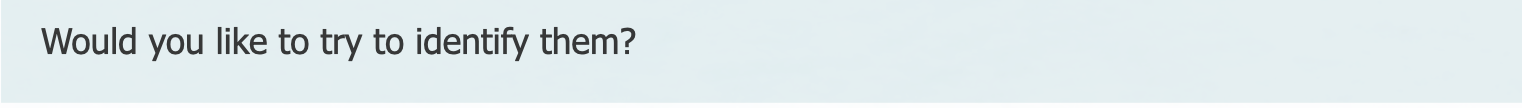 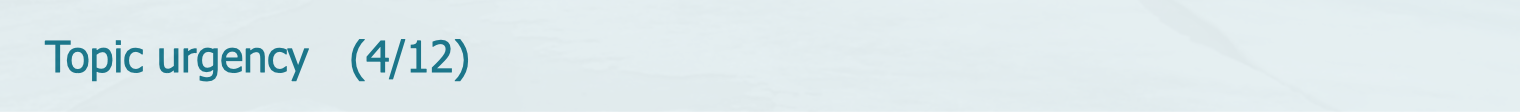 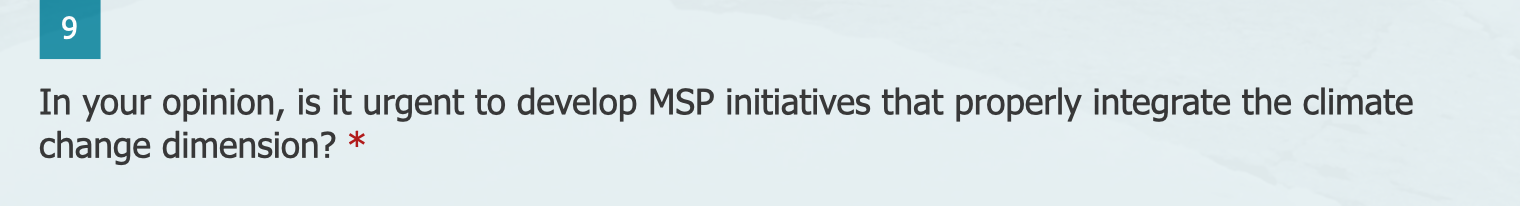 10.1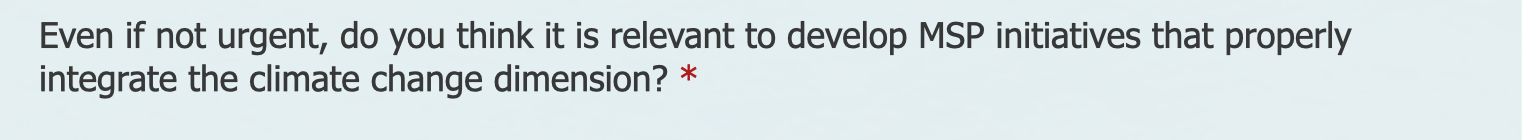 10.2 - a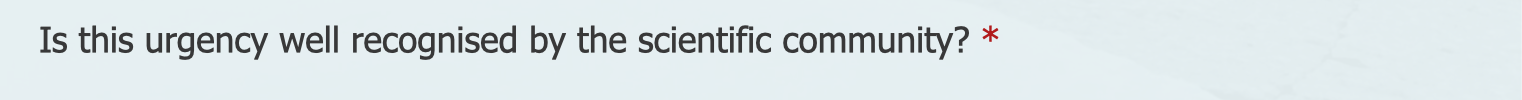 10.2 - b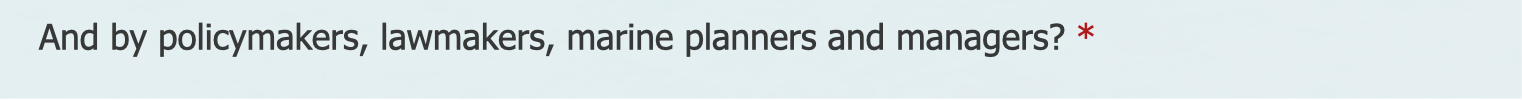 10.2 - c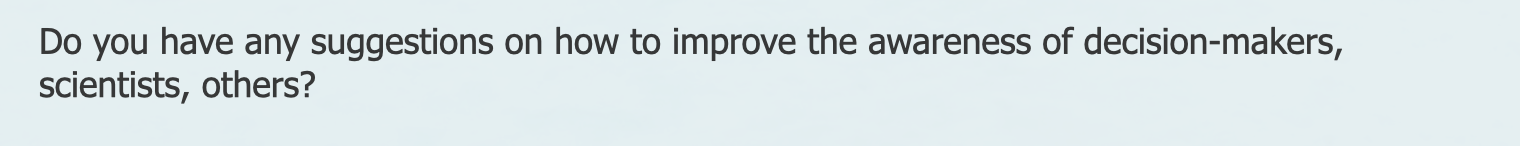 10.2 - d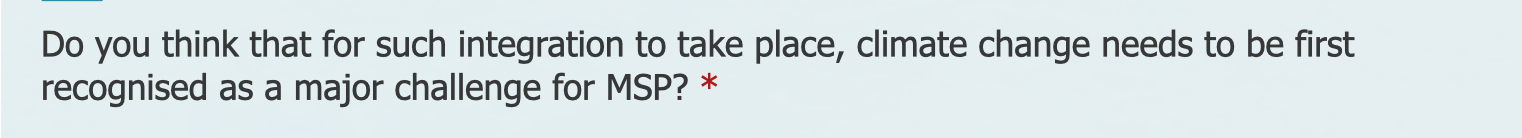 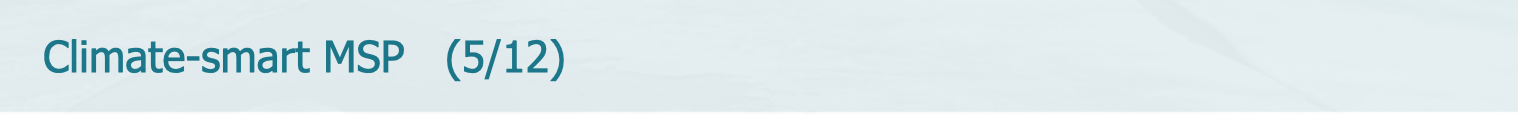 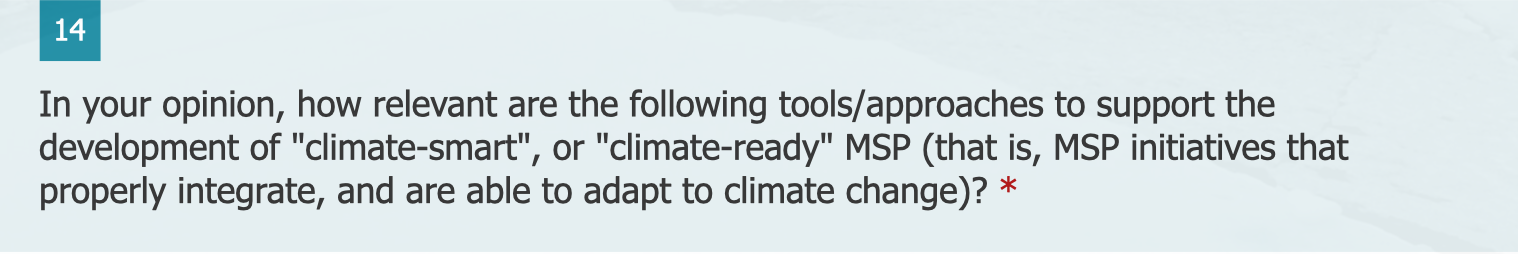 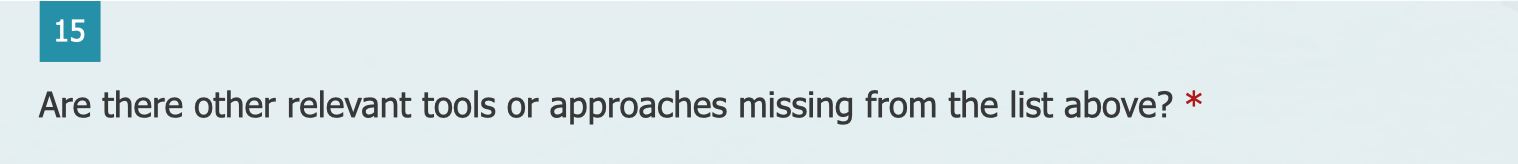 16.1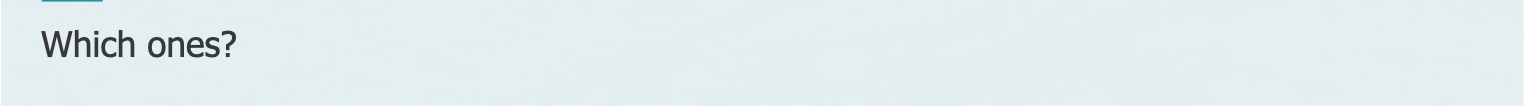 16.2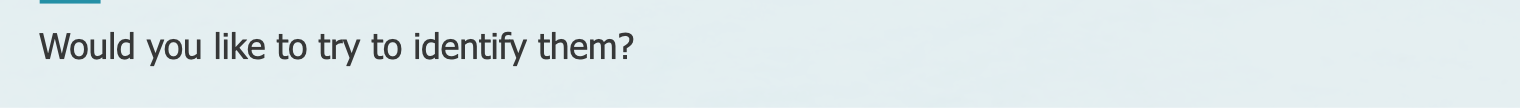 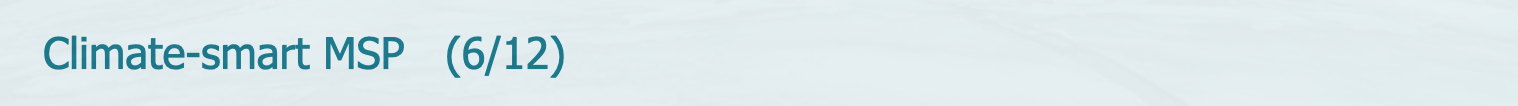 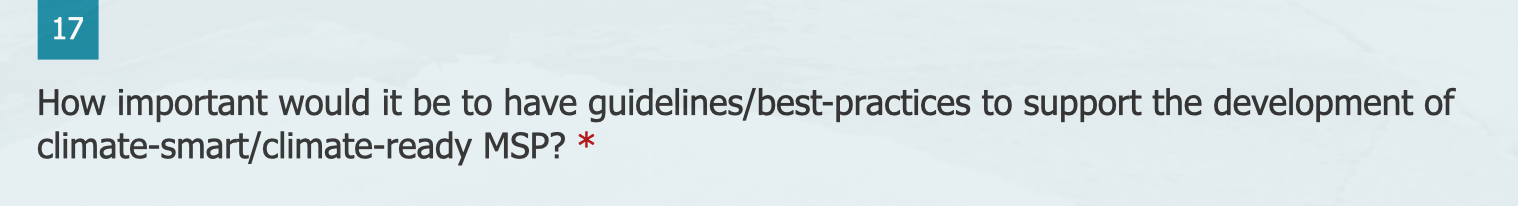 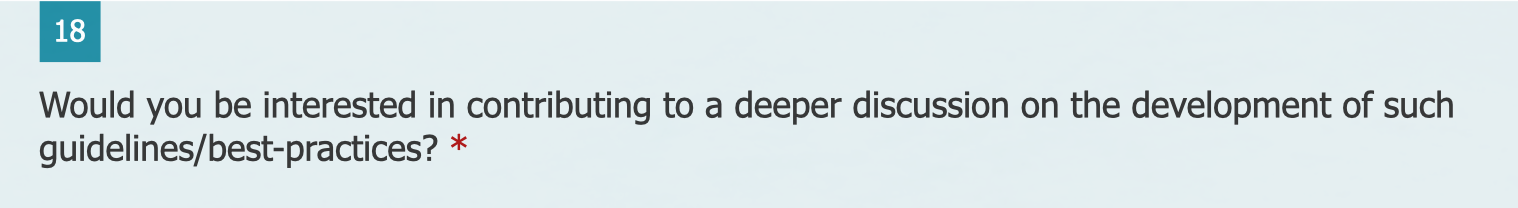 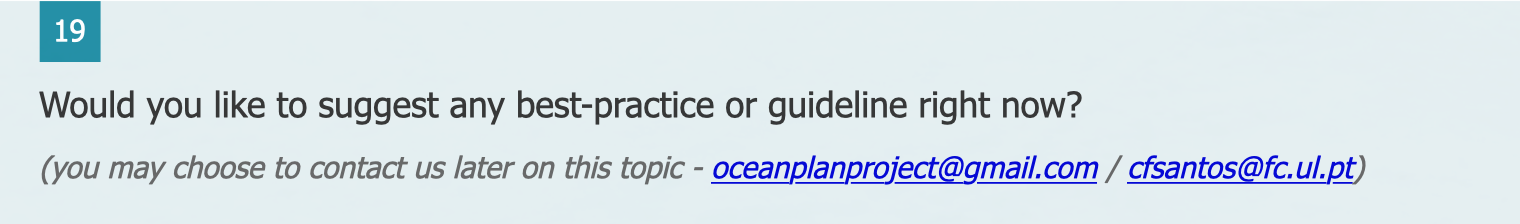 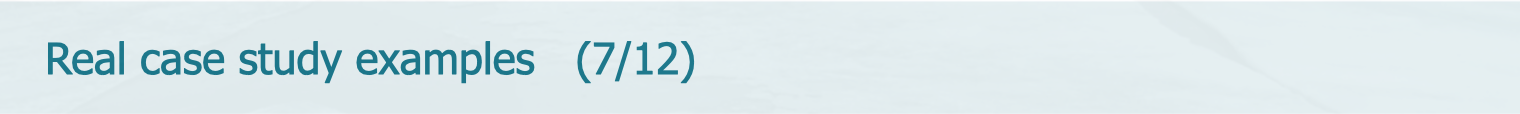 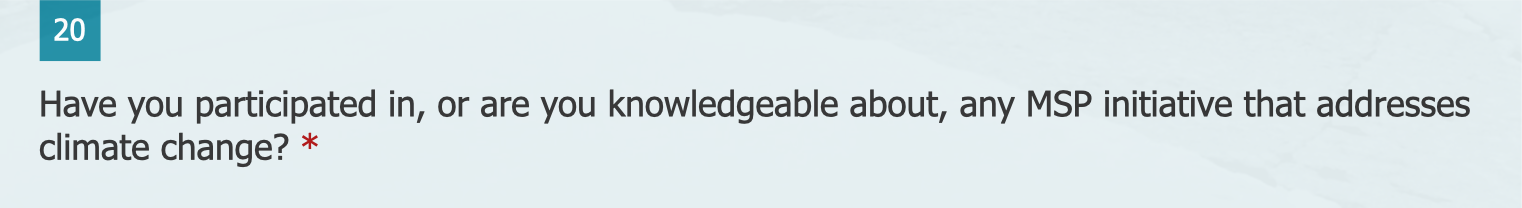 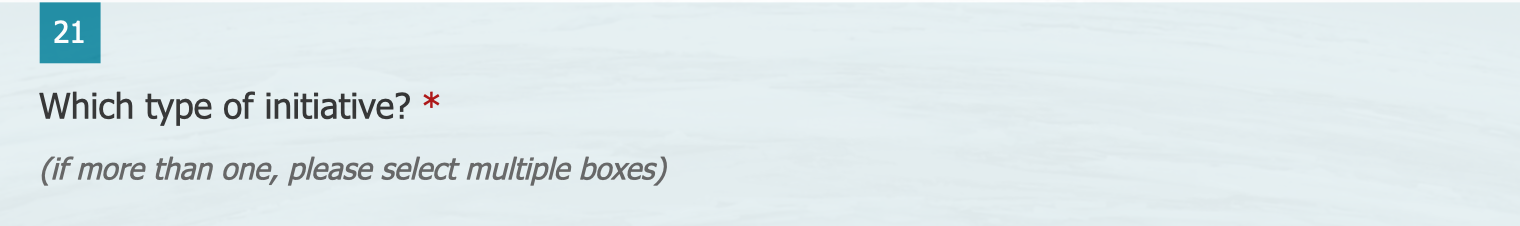 Other: ______________________________________________________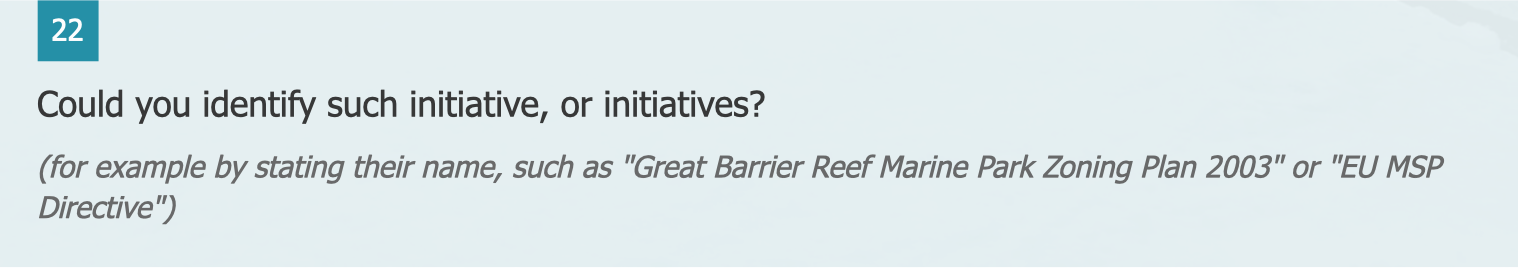 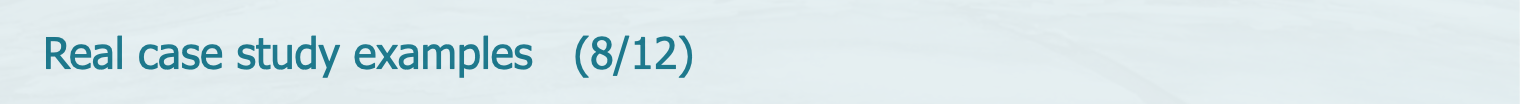 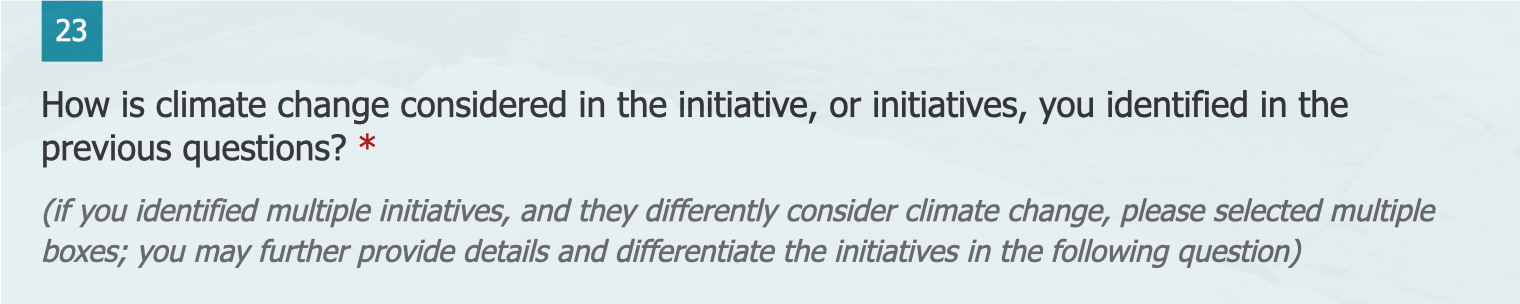 Other: ______________________________________________________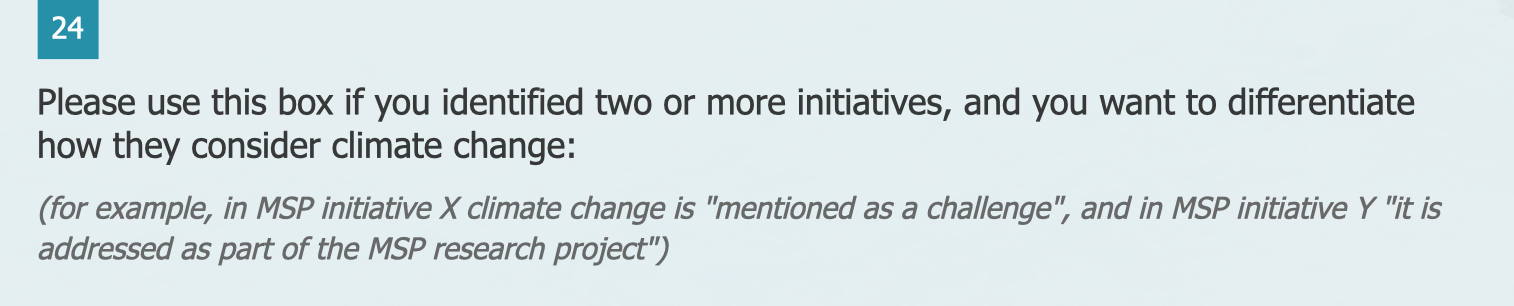 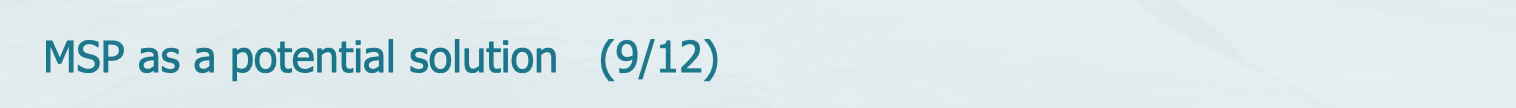 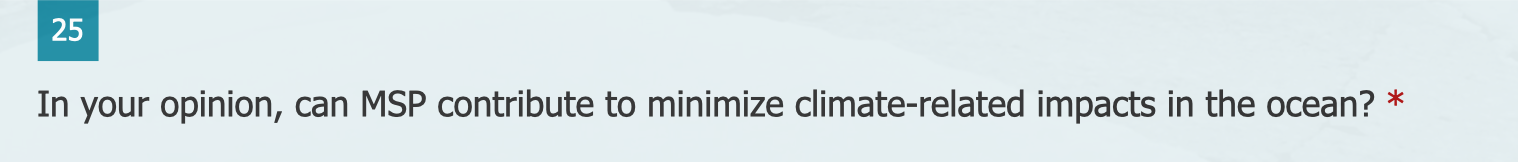 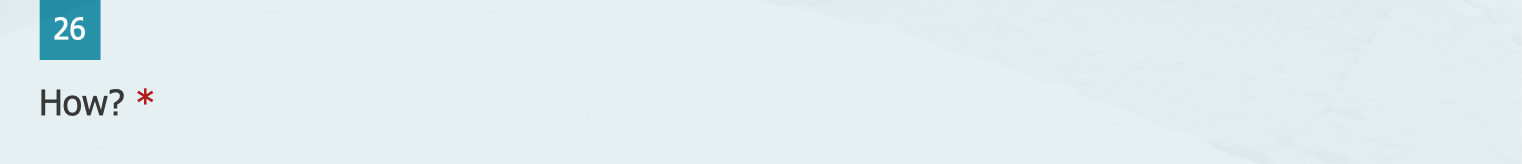 Other: ______________________________________________________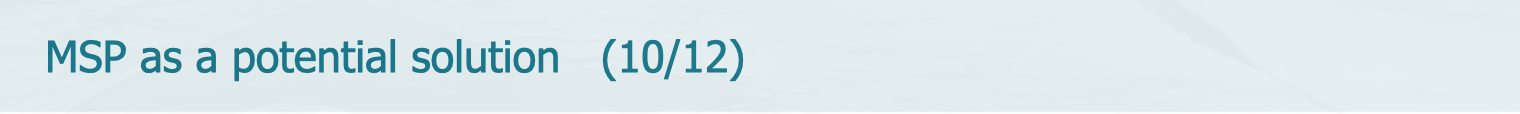 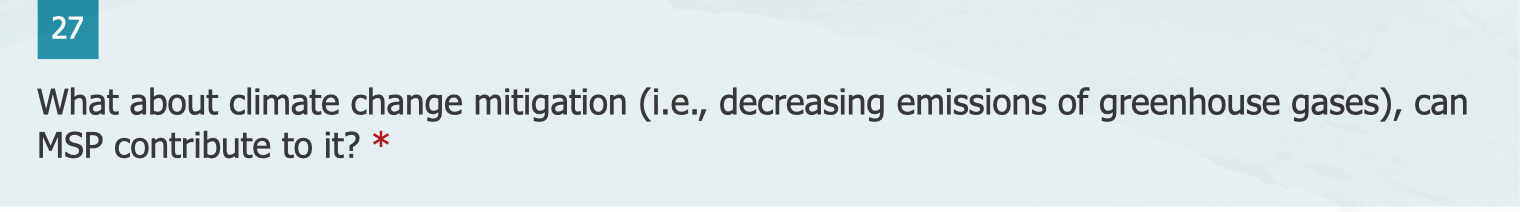 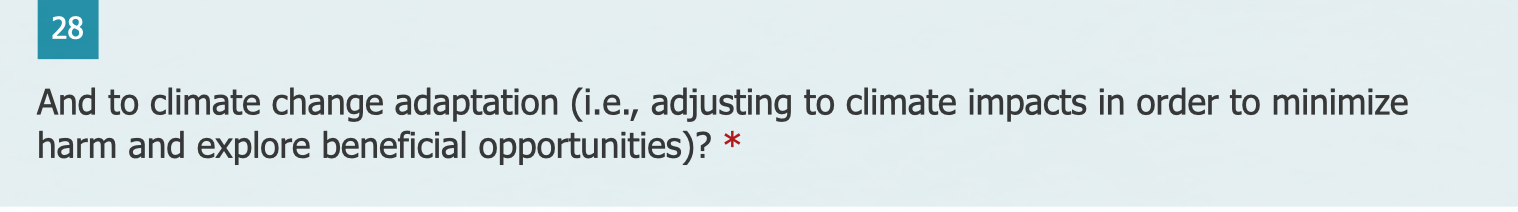 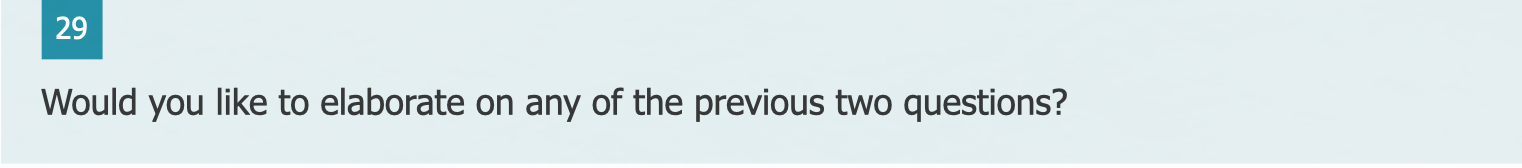 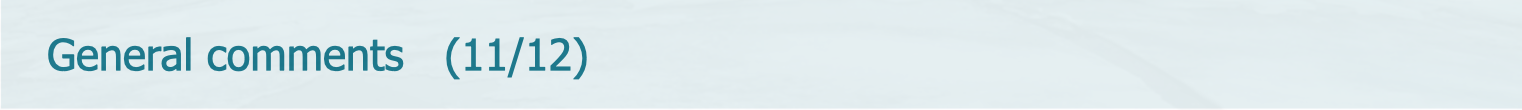 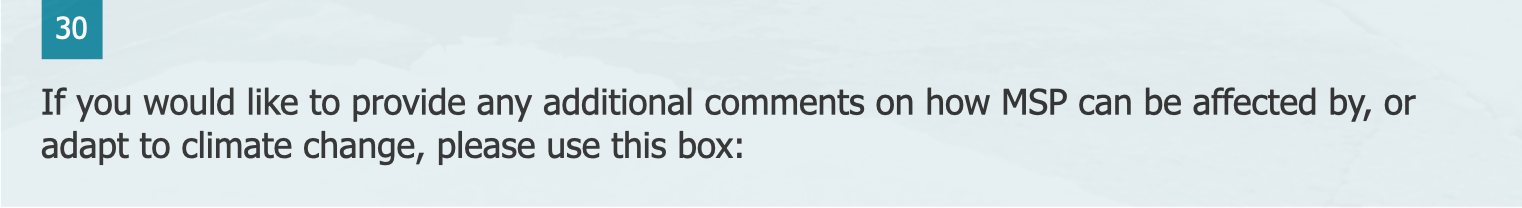 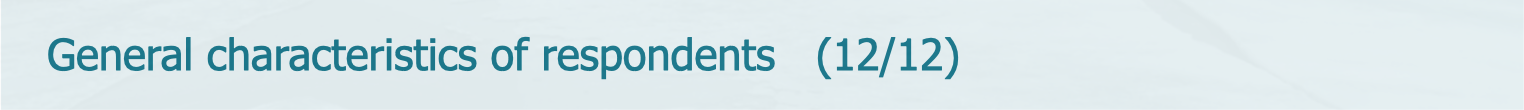 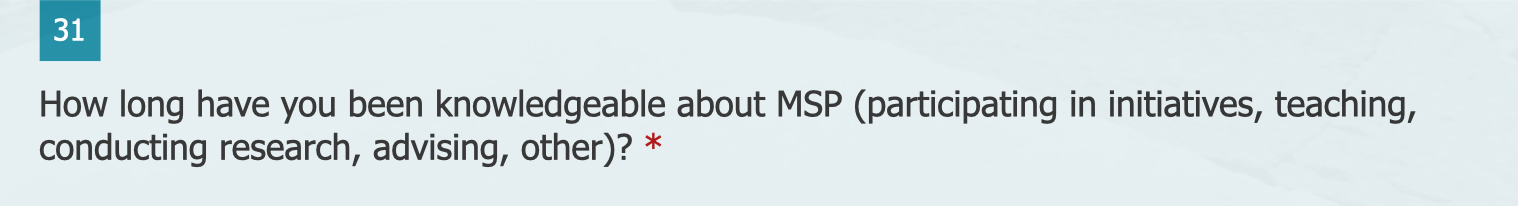 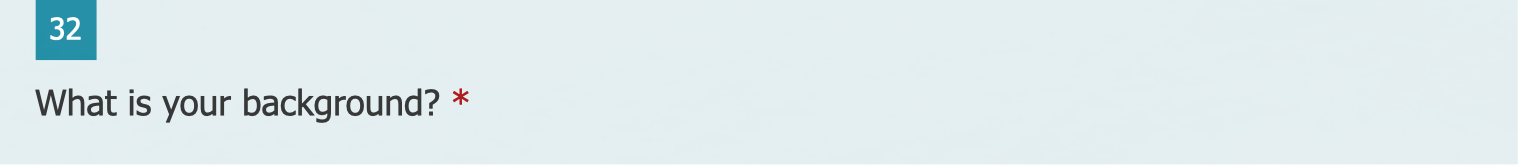 Other: ______________________________________________________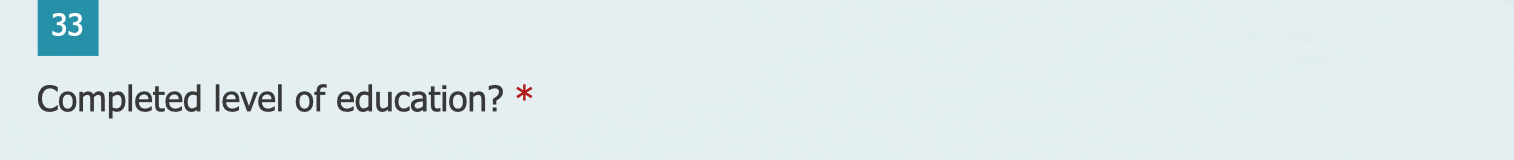 Other: ______________________________________________________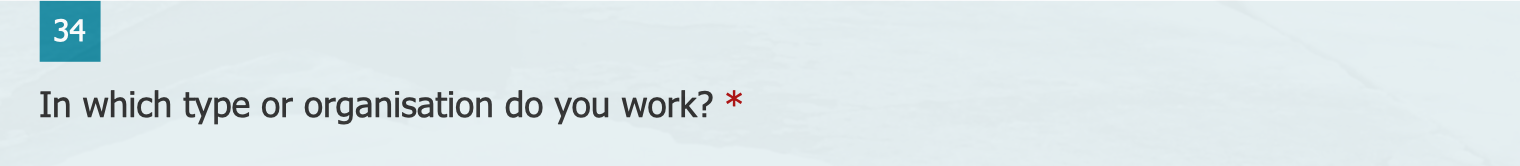 Other: ______________________________________________________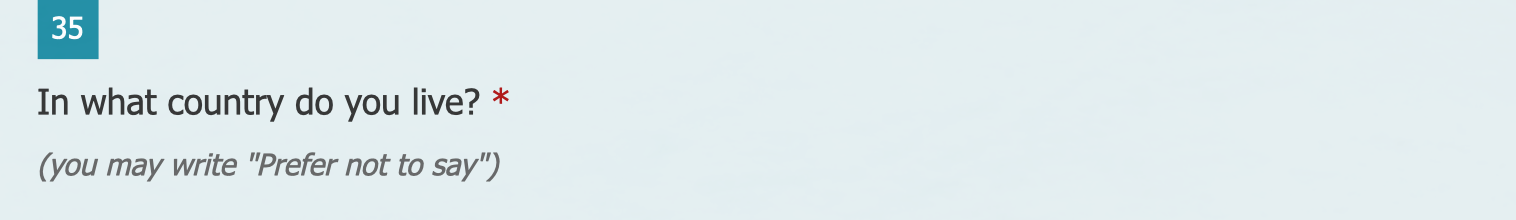 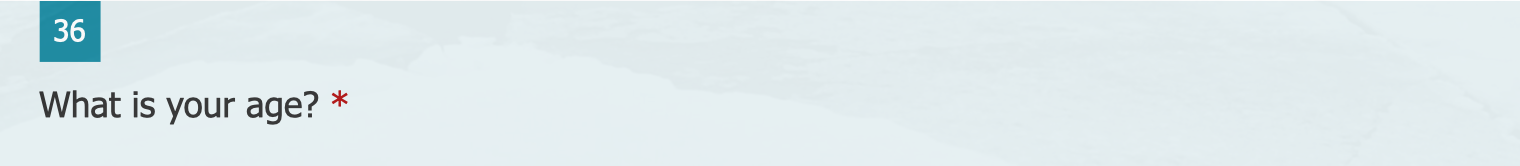 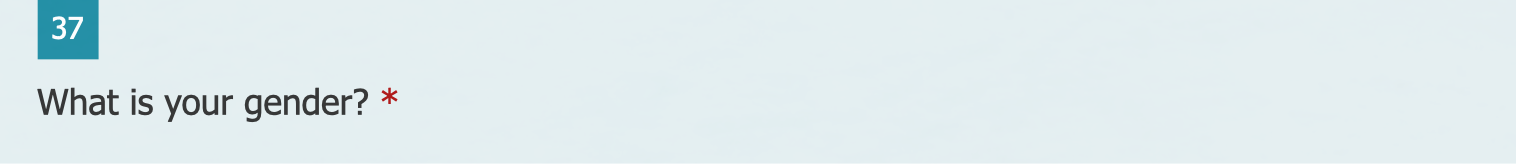 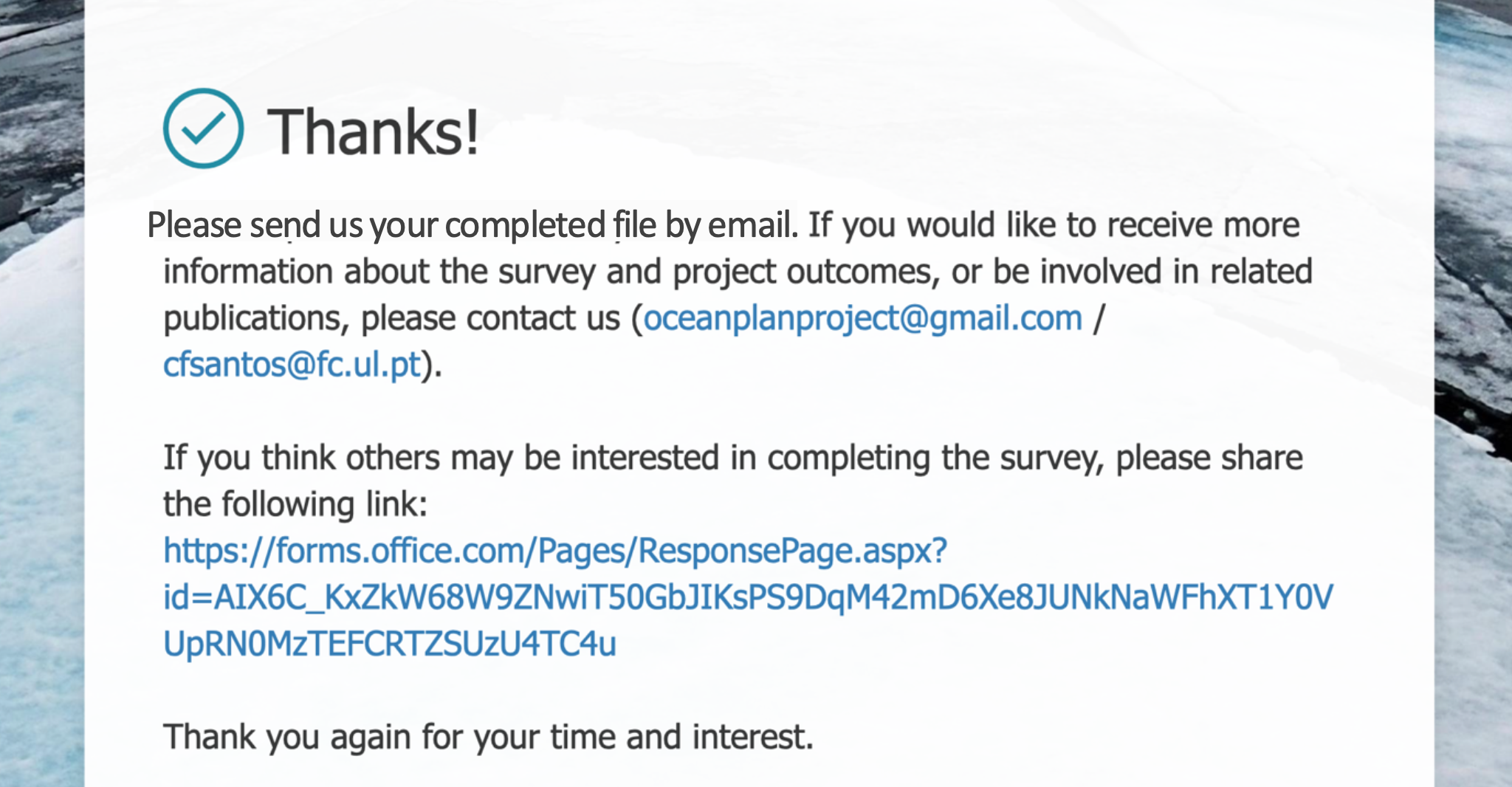 YesNoThe model identifies extremely well the existing interconnections between MSP and climate change.The model only identifies some of the existing pathways and connections between MSP and climate change, while other important ones are missing. Go to 3.1I disagree with some of the links identified in the model. Go to 3.2I entirely disagree with the model. Go to 3.312345Not at allVery muchMore relevantEqually relevantLess relevantNot sure/Do not knowEnvironmental sustainability (balancing development with nature conservation) is _______ as a challenge to MSP than climate changeRealpolitik factors (institutional/governance constrains and limitations) are _______ as a challenge to MSP than climate changeSocial sciences (integrating human dimensions and data) are _______ as a challenge to MSP than climate changeParticipation (properly involving stakeholders) is _______ as a challenge to MSP than climate changeTransboundary issues (among countries and with international waters) are _______ as a challenge to MSP than climate changeMonitoring and evaluation (ensuring proper monitoring and evaluation of MSP performance) are _______ as a challenge to MSP than climate changeYes              Go to 8.1Not sure     Go to 8.2No               Go to 9Not urgent at all                Go to 10.1Little urgency                     Go to 10.1 Moderate urgency            Go to 10.2 (a to d)High urgency                      Go to 10.2 (a to d)Not sure/Do not know      Go to 10.112345Not at allVery much12345Not at allVery much12345Not at allVery much12345Not at allVery much1 (Not important at all)2345 (Very important)Not sure/Do not knowClimate modelling and mapping toolsClimate vulnerability and risk analysesVisioning and scenario planningDynamic ocean management (management that rapidly changes in space/time in response to changes in the ocean and its users)Anticipatory zoning (implementation of governance regimes based on observed environmental trends and anticipated future human needs)Adaptive management and governanceYes              Go to 16.1Not sure     Go to 16.2No               Go to 17    12345Not at allVery muchYes              Go to 19Not sure     Go to 19No               Go to 20    Yes              Go to 21Not sure     Go to 21No               Go to 23    Marine spatial plan         MSP pilot projectMSP research projectMarine legislation         MSP strategyNot sure/Do not knowMentioned as a challengeMentioned as a knowledge needMentioned as a driver for adaptive MSPIncluded in the objectives of the plan/pilot project/strategy/legislationSpecific management actions to address climate change are identified in the plan/pilot project/strategy/legislationIt is the central topic of the MSP research project/toolIt is addressed as part of the MSP research projectNot sureYes              Go to 26Not sure     Go to 26No               Go to 27    By anticipating or avoiding climate-induced conflicts among ocean usesBy identifying and protecting areas for climate refugiaBy decreasing other local human pressures on marine ecosystems and thus increasing their resilienceBy increasing ocean literacy and thus reducing social/cultural vulnerabilityBy prioritising areas to the development of renewable energyBy identifying areas for blue carbon capture and storageBy prioritising allocation of space to ocean uses that choose eco-efficient technologies and power sources that tend to zero emissionsBy providing an integrated, cross-sectoral approaches to manage ocean useNot sure/Do not know12345Not at allVery much12345Not at allVery muchLess than 1 yearUp to 5 yearsFrom 5 to 10 yearsFrom 10 to 20 yearsMore than 20 yearsPrefer not to sayNatural sciencesSocial sciencesPrefer not to sayDoctoral degreeMaster degreeBachelor degreePrefer not to sayAcademia/Research InstitutionGovernment/Governmental AgencyLocal Authority (municipality, province)Non-Governmental Organization (NGO)Marine IndustryPrivate Consultancy FirmPrefer not to sayUnder 2020 to 2930 to 3940 to 4950 to 59Over 60Prefer not to sayFemaleMale OtherPrefer not to say